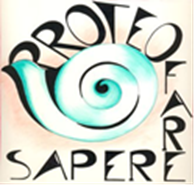 Scheda di partecipazione al Corso di preparazione alle prove preselettive per concorso TFA sostegno” (IX ciclo)
Proteo Fare Sapere Cagliari“Incontri di preparazione alle prove preselettive per il
Concorso TFA sostegno” (IX ciclo)
il/la sottoscritto/a ______________________________ nato/a a____________________ il_________ residente a_____________________ via______________________ n.____ Cell.   ________________ e-mail _______________________ in qualità di docente dell’Ist. _____________________________ di _________________chiedel’iscrizione al Seminario di formazione “Incontri di preparazione alle prove preselettive per il Concorso TFA sostegno” che si terrà on line in modalità sincrona nei giorni 17, 19, 20, 22, 23 e 29 aprile 2024.Il Corso è riservato alle iscritte e agli iscritti FLC CGIL e Proteo Fare Sapere.        firma ...............................................IMPORTANTE Da compilare in tutte le sue parti e inviare con e-mail a formproteoc@gmail.com